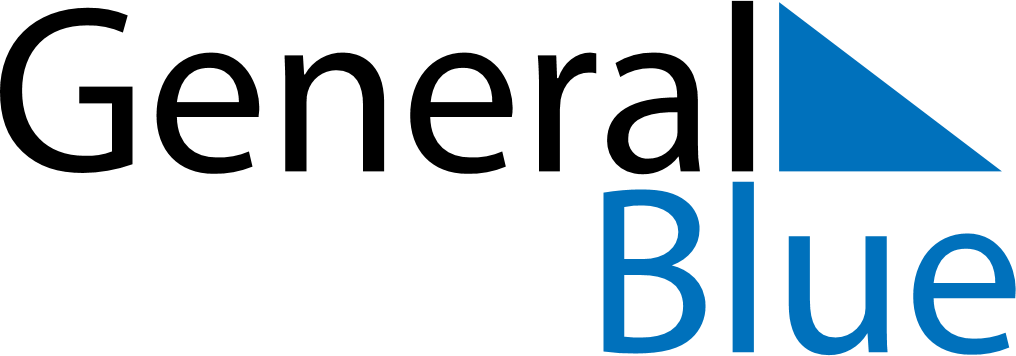 April 2021April 2021April 2021April 2021VaticanVaticanVaticanSundayMondayTuesdayWednesdayThursdayFridayFridaySaturday1223456789910Easter Monday11121314151616171819202122232324Saint George - Name day of the Holy FatherSaint George - Name day of the Holy Father25262728293030